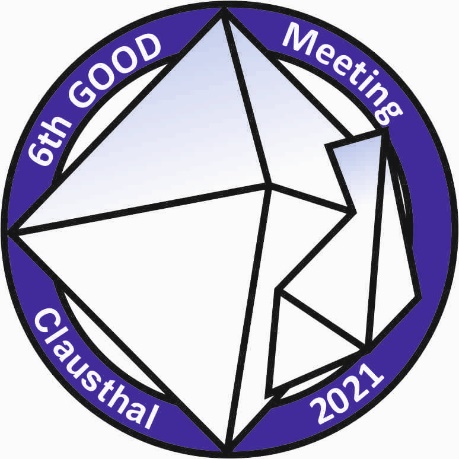 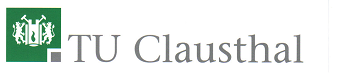 Registration GOOD Meeting 2021 ClausthalName (surname, name)Address (street, postcode, city, country)Contact Details (email address)  and/orAffiliationInstitutionDMG student member	   yes	     noParticipationOral presentation		Poster presentationOnly registrationTitle of presentationSocial EventsI would like to join the icebreaker (06.10.2021)I’m interested in the seminar (ore microscopy (08.10.2021, afternoon, 10 participants)I'm interested in the fieldtrip (not included in the conference fee)Please send your completed form (and abstract) to jonas.alles@tu-clausthal.de